Prot.2230/1.4.g 						        Monteprandone, 09/04/2016                                                                                                       Ai Docenti Scuola Primaria                                                                                                       - Neoassunti                                                                                                       - Docenti classi terze e quinte                                                                                                       - A tutti i Docenti  Scuola Primaria                                                                                                          Al DSGAOggetto: Corso di formazione “Didattica per competenze e digitale ”Si comunica che l’I.C. di Monteprandone, accoglierà un corso di formazione sulla “Didattica per competenze e digitale” curata dalla Mondadori Education.  Il corso avrà la durata di 2 ore e si svolgerà nella giornata di giovedì  14 Aprile 2016 dalle 16.45 alle 18.45, presso la classe 5C plesso B della Scuola Primaria via B. Croce. Vista la limitata capienza della location, si accettano fino a 40 iscrizioni. I docenti interessati sono invitati a contattare la docente Mazzoni Felicia (tel scuola B.go da Monte 0735/62546 )  nei giorni:Lunedì 11 aprile dalle 8.30 alle 14.30Martedì 12 aprile dalle 8.30 alle 12.30Distinti saluti.La Funzione Strumentale                                                                             Il Dirigente Scolastico  Felicia Mazzoni                                                                                          Francesca Fraticelli                                                                                 Firma autografa sostituita da indicazioni a mezzo stampa                                                                                                     ai sensi dell’art. 3, co.2 del decreto legislativo n. 39/1993                                               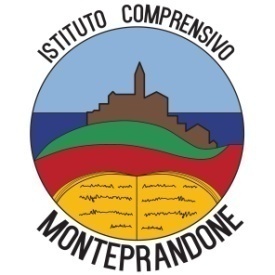 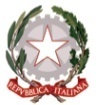 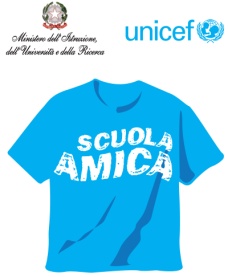 ISTITUTO COMPRENSIVO MONTEPRANDONEVia Colle Gioioso, 2 - 63076 Monteprandone (AP)Tel. 0735 701476 - Fax 0735 701999e-mail: apic82800g@istruzione.it PEC: apic82800g@pec.istruzione.itCodice Meccanografico: APIC82800G - C.F. 82002710448www.icmonteprandone.gov.it